OMB Control Number 0985-0054Expiration Date: 02/29/2020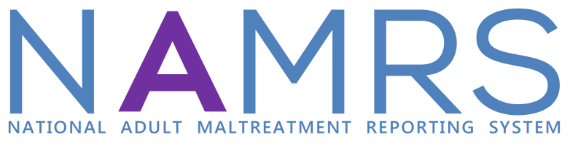 KEY INDICATORS COMPONENT DATAFebruary 28, 2017THE PAPERWORK REDUCTION ACT OF 1995 (Pub. L. 104-13)Public reporting burden for this collection of information is estimated to average 40 hours per response, including the time for reviewing instructions, gathering and maintaining the data needed, and reviewing the collection of information.An agency may not conduct or sponsor, and a person is not required to respond to, a collection of information unless it displays a currently valid OMB control number.The Key Indicators Component data will be entered directly onto an online form on the NAMRS website on an annual basis. The reporting period is the federal fiscal year (October–September). This component includes aggregated counts of key statistics and is submitted only by those states that cannot submit the Case Component.   Table 1–InvestigationsTable 2–Clients Table 3–VictimsTable 4–PerpetratorsElement Category/No.Element NameElement Description/ CategoriesRequiredField Entry FormatInstructionsInvestigations ClosedemptyemptyemptyemptyemptyK1Investigations ClosedNumber of investigations closed during the reporting period.YesNumeric - 10 integersInvestigation could have been received in previous reporting period, but must have been closed during current reporting period. Closed investigations include those completed and resulted in a finding (e.g., substantiated, unsubstantiated). Closed investigations also include those where the investigation was not completed due to reasons such as client refused services. Do not include investigation closed due to administrative reasons such as opened in error.K1.1CommentProvide additional information on the number of investigations closed during the reporting period.NoText - 5,000 charactersemptyElement Category/No.Element NameElement Description/ CategoriesRequiredField Entry FormatInstructionsClients who received investigationsEmptyEmptyEmptyemptyCount each client in each investigation. If a client was the subject of two investigations, count twice.K2Clients who received an investigationNumber of clients involved in an investigation that was closed or completed during the reporting period.YesNumeric - 10 integersEmptyK2.1CommentProvide additional information on how number of clients was determined.NoText - 5,000 charactersEmptyClients who received interagency coordinationEmptyEmptyEmptyemptyCount each client once for each investigation in which he/she received one or more interagency coordination activities.K3Clients who received interagency coordinationNumber of clients referred to an agency in which an interagency coordination was part of the investigation.NoNumeric - 10 integersExamples of agencies include law enforcement or prosecutorial offices, protection and advocacy or Client Advocacy Program (CAP), state licensing agency, State Medicaid Fraud Control Unit (MFCU), and Long Term Care Ombudsman Program.K3.1CommentProvide additional information on how number of clients who received interagency coordination was determined.NoText - 5,000 charactersEmptyClients by case closure reasonEmptyEmptyEmptyemptyThis includes the number of clients by case closure reason whose case was closed for a specific reason.A client is counted for each case closure. There can only be one primary case closure reason per client per case.K4.1EmptyInvestigation completedNoNumeric - 10 integersEmptyK4.2EmptyInvestigation completed and protective services case completedNoNumeric - 10 integersEmptyK4.3EmptyInvestigation unable to be completed (non-specific)NoNumeric - 10 integersEmpty   K4.3.1EmptyInvestigation unable to be completed due to death of client during investigationNoNumeric - 10 integers   Empty   K4.3.2EmptyInvestigation unable to be completed due to refusal of clientNoNumeric - 10 integersEmptyK4.4EmptyProtective services case opened but not completed (non-specific)NoNumeric - 10 integersEmpty   K4.4.1EmptyProtective services case closed due to death of clientNoNumeric - 10 integersEmpty   K4.4.2EmptyProtective services case closed due to client decision to not continueNoNumeric - 10 integersEmptyK4.5EmptyOtherNoNumeric - 10 integersEmptyK4.6EmptyUnknownNoNumeric - 10 integersEmptyK4.7CommentProvide additional information on how number of clients by case closure reason was determined.NoText - 5,000 charactersEmptyElement Category/No.Element NameElement Description/ CategoriesRequiredField Entry FormatInstructionsClients found to be victims EmptyEmptyEmptyemptyA victim is counted once for each investigation in which a maltreatment was substantiated, no matter how many maltreatments were substantiated.K5Clients found to be victimsNumber of victims in which at least one maltreatment disposition was substantiated per investigation.YesNumeric - 10 integersEmptyK5.1CommentProvide additional information on how number of victims was determined.NoText - 5,000 charactersEmptyVictims by AgeEmptyEmptyEmptyemptyThe victim’s age is computed by subtracting the client's date of birth from the investigation start date. An estimated age can be used.The victim’s age is counted once per each investigation in which the client was found to be a victim.Age could differ between investigations.K6.1Empty18-29 yearsNoNumeric - 10 integersEmptyK6.2Empty30-39 yearsNoNumeric - 10 integersEmptyK6.3Empty40-49 yearsNoNumeric - 10 integersEmptyK6.4Empty50-59 yearsNoNumeric - 10 integersEmptyK6.5Empty60-69 yearsNoNumeric - 10 integersEmptyK6.6Empty70-74 yearsNoNumeric - 10 integersEmptyK6.7Empty75-84 yearsNoNumeric - 10 integersEmptyK6.8Empty85 and olderNoNumeric - 10 integersEmptyK6.9EmptyUnknownNoNumeric - 10 integersEmptyK6.10CommentProvide additional information on how age was computed.  NoText - 5,000 charactersEmptyVictims by raceEmptyEmptyEmptyEmptyA multiracial victim is counted for each race identified. For example, if the victim is Asian and White, the victim should be counted in both race categories. If specific races cannot be identified for the multiracial victim, the victim is counted in “other” category.K7.1EmptyAmerican Indian or Alaska NativeNoNumeric - 10 integersEmptyK7.2EmptyAsianNoNumeric - 10 integersEmptyK7.3EmptyBlack or African AmericanNoNumeric - 10 integersEmptyK7.4EmptyNative Hawaiian or Other Pacific IslanderNoNumeric - 10 integersEmptyK7.5EmptyWhiteNoNumeric - 10 integersEmptyK7.6EmptyOtherNoNumeric - 10 integersEmptyK7.7EmptyUnknownNoNumeric - 10 integersEmptyK7.8CommentProvide additional information on how number of victims by race was determined.NoText - 5,000 charactersEmptyVictims by ethnicityEmptyEmptyEmptyemptyCount each victim once per investigation.K8.1EmptyHispanic, Latino/a, or SpanishNoNumeric -10 integersEmptyK8.2EmptyNot Hispanic, Latino/a, or SpanishNoNumeric - 10 integersEmptyK8.3EmptyUnknownNoNumeric - 10 integersEmptyK8.4CommentProvide additional information on how number of victims by ethnicity was determined.NoText - 5,000 charactersEmptyVictims by gender identityEmptyEmptyEmptyemptyCount each victim once per investigation.K9.1EmptyMaleNoNumeric - 10 integersEmptyK9.2EmptyFemaleNoNumeric - 10 integersEmptyK9.3EmptyTransgenderNoNumeric - 10 integersEmptyK9.4EmptyUnknownNoNumeric - 10 integersEmptyK9.5CommentProvide additional information on how number of victims by gender was determined.NoText - 5,000 charactersEmptyVictims receiving benefitsEmptyEmptyemptyEmptyA victim is counted once per investigation in which he/she received one or more benefits.K10Victims who received one or more benefitsNumber of victims who received one or more federal and/or state benefits. NoNumeric - 10 integersThe types of benefits include but are not limited to: Medicaid, Medicare, public subsidized housing, Social Security Disability Insurance, Social Security retirement benefits, Supplemental Security Income, Temporary Assistance for Needy Families, and veterans' disabled benefits.K10.1CommentProvide additional information on how number of victims by receipt of benefits was determined.NoText - 5,000 charactersEmptyVictims with disabilitiesEmptyEmptyEmptyemptyA victim is counted once per investigation in which he/she was identified as having one or more disabilities.K11Victims with one or more disabilitiesNumber of victims with one or more disabilities.NoNumeric - 10 integersEmptyK11.1CommentProvide additional information on how number of victims with one or more disabilities was determined.NoText - 5,000 charactersEmptyVictims with behavioral conditionsEmptyEmptyEmptyEmptyA victim is counted once per investigation in which he/she was screened as having one or more behavioral conditions.K12Victims with one or more screened or diagnosed behavioral conditionsNumber of victims with one or more screened or diagnosed behavioral conditions.NoNumeric - 10 integersThe types of diagnoses include, but are not limited to: alcohol use disorder, anxiety, bipolar disorder, dementia, depression, schizophrenia and other psychotic disorders, substance use disorder, and traumatic brain injury.K12.1CommentProvide additional information on how number of victims with a behavioral condition was determined.NoText - 5,000 charactersEmptyVictims by maltreatment typeEmptyEmptyEmptyEmptyA victim is counted each time he/she was substantiated as a victim of a specific maltreatment type.For example, if a person was found to be a victim of neglect in two investigations, the count for neglect would be two for that victim.K13.1EmptyAbandonmentNoNumeric - 10 integersEmptyK13.2EmptyEmotional abuseNoNumeric - 10 integersEmptyK13.3EmptyExploitation (non-specific)NoNumeric - 10 integersEmpty   K13.3.1EmptyFinancial exploitationNoNumeric - 10 integersEmpty   K13.3.2EmptyOther exploitationNoNumeric - 10 integersEmptyK13.4EmptyNeglectNoNumeric - 10 integersEmptyK13.5EmptyPhysical abuseNoNumeric - 10 integersEmptyK13.6EmptySexual abuseNoNumeric - 10 integersEmptyK13.7EmptySuspicious deathNoNumeric - 10 integersEmptyK13.8EmptySelf-neglectNoNumeric - 10 integersEmptyK13.9EmptyOtherNoNumeric - 10 integersEmptyK13.10EmptyUnknownNoNumeric - 10 integersEmptyK13.11CommentProvide additional information on how number of victims by maltreatment type was determined.NoText - 5,000 charactersEmptyVictims with guardian or conservatorEmptyEmptyEmptyEmptyA victim is counted once per investigation in which he/she was screened as having one or more guardians or conservators.K14Victims with guardian or conservator at start of investigationNumber of victims with guardian or conservator at start of investigation.NoNumeric - 10 integersEmptyK14.1CommentProvide additional information on how number of victims by one or more guardians or conservators was determined.NoText - 5,000 charactersEmptyVictims who received or were referred for servicesEmptyEmptyEmptyEmptyA victim is counted once per investigation in which he/she received or was referred for one or more services.If a client received multiple services and also was referred for multiple services in one investigation, he/she is counted only once.K15Victims who received services or were referred for services by APSNumber of victims who received services or were referred for services by APS.NoNumeric - 10 integersEmptyK15.1CommentProvide additional information on how number of victims by services was determined.NoText - 5,000 charactersEmptyElement Category/No.Element NameElement Description/ CategoriesRequiredField Entry FormatInstructionsPerpetrators by ageEmptyEmptyEmptyEmptyThe perpetrator age is computed by subtracting the person's date of birth from the investigation start date. An estimated age can be used.Count each perpetrator once per client per investigation.If a person was the perpetrator of two clients in one investigation, the person is counted twice.K16.1Empty17 and youngerNoNumeric - 10 integersEmptyK16.2Empty18-29 yearsNoNumeric - 10 integersEmptyK16.3Empty30-39 yearsNoNumeric - 10 integersEmptyK16.4Empty40-49 yearsNoNumeric - 10 integersEmptyK16.5Empty50-59 yearsNoNumeric - 10 integersEmptyK16.6Empty60-69 yearsNoNumeric - 10 integersEmptyK16.7Empty70-74 yearsNoNumeric - 10 integersEmptyK16.8Empty75-84 yearsNoNumeric - 10 integersEmptyK16.9Empty85 and olderNoNumeric - 10 integersEmptyK16.10EmptyUnknownNoNumeric - 10 integersEmptyK16.11CommentProvide additional information on how number of perpetrators by age was determined.NoText - 5,000 charactersEmptyPerpetrators by gender identityEmptyEmptyEmptyemptyEmptyK17.1EmptyMaleNoNumeric - 10 integersEmptyK17.2EmptyFemaleNoNumeric - 10 integersEmptyK17.3EmptyTransgenderNoNumeric - 10 integersEmptyK17.4EmptyUnknownNoNumeric - 10 integersEmptyK17.5CommentProvide additional information on how number of perpetrators by gender was determined.NoText - 5,000 charactersEmptyPerpetrators with kinship relationshipEmptyEmptyEmptyEmptyCount each perpetrator once per client per investigation.If a person was the perpetrator of two clients in one investigation and is related to one victim and not the second, the perpetrator is counted only once.K18Perpetrators who had a kinship relationship to the victimNumber of perpetrators related to the victim by affinity (blood, adoption, marriage, etc.)NoNumeric - 10 integersEmptyK18.1CommentProvide additional information on how number of perpetrators by kinship relationship was determined.NoText - 5,000 charactersEmptyPerpetrators with association to victimEmptyEmptyEmptyEmptyCount each perpetrator once per client per investigation.If a person was the perpetrator of two clients in one investigation and has one or more caregiving relationships to one victim and not the second, the perpetrator is counted only once.K19Perpetrators who had one or more associations to victimNumber of perpetrators with one or more caregiving relationships to the victim.NoNumeric - 10 integersEmptyK19.1CommentProvide additional information on how number of perpetrators by association to the victim was determined.NoText - 5,000 charactersEmptyPerpetrators with legal remedy recommendationsEmptyEmptyEmptyEmptyCount each perpetrator once per client per investigation.If a person was the perpetrator of two clients in one investigation and had one or more legal remedies recommended or sought related to one victim and none with the second, the perpetrator is counted only once.K20Perpetrators for whom one or more legal remedies on behalf of the victim were recommended or soughtNumber of perpetrators for whom at least one legal remedy was recommended or sought.NoNumeric - 10 integersEmptyK20.1CommentProvide additional information on how number of perpetrators by legal remedy was determined.NoText - 5,000 charactersEmpty